        Dunajska cesta 22, 1000 Ljubljana		T: 01 478 90 00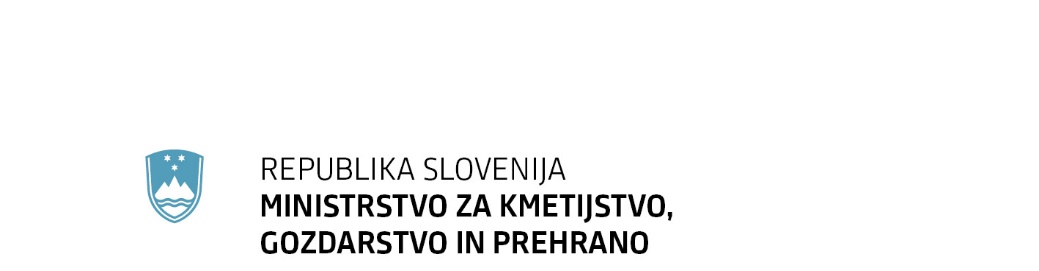 		F: 01 478 90 21 		E: gp.mkgp@gov.si		www.mkgp.gov.siŠtevilka:	007-160/2023/1Datum: 	27. 3. 2023AKCIJSKI NAČRT ZA ENAKOST SPOLOV
Ministrstva za kmetijstvo, gozdarstvo in prehrano
(MKGP)

2023 – 2025Marec, 2023Enakost žensk in moških je ena ključnih sestavin vsake demokratične družbe in pomeni, da morajo biti ženske in moški ne le zakonsko, ampak tudi v praksi, tako v zasebnem kot poslovnem življenju, enako prepoznavni, razpolagati morajo z enako družbeno močjo, biti enako udeleženi na vseh področjih javnega in zasebnega življenja, imeti enake možnosti za uživanje vseh pravic in za razvoj osebnih potencialov, s katerimi prispevajo k družbenemu razvoju ter imeti enako korist od rezultatov družbenega napredka. Pojem enakost je širši od pojma enakopravnost, ki se nanaša na formalnopravno enakost, saj pravnoformalne pravice še ne privedejo same po sebi do izboljšanja položaja žensk in moških v družbi oziroma enakega položaja. Pri oblikovanju politik je treba upoštevati interese, potrebe in prioritete tako žensk kot moških ter tudi raznolikost različnih skupin žensk in moških.Enakost spolov je tudi temeljna vrednota Evropske unije. Evropska komisija z okvirnim programom Evropske unije za raziskave in inovacije, ki je aktiven v obdobju med leti 2021 in 2027, uvaja novo pravilo, ki določa, da morajo imeti vse javne institucije ter visokošolske in raziskovalne organizacije, ki se prijavljajo na razpise Obzorje Evropa (ang. Horizon Europe) pripravljen in sprejet Načrt za enakost spolov (ang. Gender equality plan). Načrt za enakost spolov Ministrstva za kmetijstvo, gozdarstvo in prehrano je strateški dokument, ki izkazuje zavezanost ministrstva k enaki obravnavi, ne glede na spol. Za zaposlene je predvideno redno usposabljanje na področjih enakosti spolov in prikrite diskriminacije.Aktivnosti akcijskega načrta za enakost spolov se bodo na MKGP izvajale v skladu z Zakonom o enakih možnostih žensk in moških (Uradni list RS, št. 59/02, 61/07 – ZUNEO-A, 33/16 – ZVarD in 59/19) in Resolucijo o nacionalnem programu za enake možnosti žensk in moških 2023 - 2030 (ReNPEMŽM 2023-30). Na Ministrstvu za kmetijstvo, gozdarstvo in prehrano je prvega marca 2023 zaposlenih 284 javnih uslužbencev, od tega 185, oziroma 65,14% žensk in 99, oziroma 34,86% moških. Na vodstvenih delovnih mestih je skupaj 13 moških, oziroma 35,14% in 24 žensk, oziroma 64,86%.   Usklajevanje poklicnega in zasebnega življenja in organizacijska kulturaUravnotežena zastopanost spolov na položajnih delovnih mestihEnake možnosti spolov pri kariernem napredovanjuOzaveščanje o enakosti spolov in ukrepi proti spolnemu nasilju in nadlegovanju5. Spolno vključujoča raba jezika na vseh ravneh delovanja ministrstva													Irena Šinko													ministricaStrategije (aktivnosti)Neposredni naslovnikiPosredni naslovnikiKazalnikiOdgovorna oseba znotraj MKGPČasovni okvirMožnost prilagodljivega delovnega časa (premakljivi delovni čas, skrajšani delovni čas)zaposleni družine zaposlenih Kadrovsko poročilo (analiza po spolu) Služba za kadrovske zadevekontinuiranoMožnost dela na domu v skladu z internim aktomzaposleni družine zaposlenih Kadrovsko poročilo (analiza po spolu) Služba za kadrovske zadevekontinuiranoMerjenje zadovoljstva zaposlenih in organizacijske klime v organizacijizaposleni zaposleni ukrepi na podlagi analize/ankete
Služba za kadrovske zadeveletnoPromocija zdravja na delovnem mestuzaposlenizaposleni ukrepi, skladni s Strategijo promocije zdravja na MKGP vodje NOEkontinuiranoStrategije (aktivnosti)Neposredni naslovnikiPosredni naslovnikiKazalnikiOdgovorna oseba znotraj MKGPČasovni okvirPrizadevanje k uravnoteženi  zastopanosti spola na položajnih delovnih mestih ob upoštevanju kadrovskih potencialovvodstvo ministrstvazaposleniKadrovsko poročilo (analiza po spolu) Služba za kadrovske zadeveletnoPrizadevanje k uravnoteženem vodenju delovnih skupin po spolu ob upoštevanju kadrovskih potencialovvodstvo ministrstvazaposleni Kadrovsko poročilo (analiza po spolu) Služba za kadrovske zadeveletnoPrizadevanje k izvedbi »obratnega mentoriranja« –moški-ženskevodje organizacijskih enotzaposleni analiza v okviru programa za učinkovito upravljanje medgeneracijskega sodelovanjavodje notranjih organizacijskih enot, Služba za kadrovske zadeveletnoPrizadevanje k uravnoteženosti med spoloma pri vodenju različnih strokovnih dogodkov ob upoštevanju kadrovskih potencialovvodstvo ministrstvazaposleni analiza zastopanosti po spoluSlužba za odnose z javnostmi in promocijoletnoStrategije (aktivnosti)Neposredni naslovnikiPosredni naslovnikiKazalnikiOdgovorna oseba znotraj MKGPČasovni okvirSpremljanje karierne poti zaposlenih glede na spolvodjezaposleniKadrovsko poročilo Služba za kadrovske zadeveletnoUsposabljanja za zaposlene ne glede na spolzaposlenizaposleniPoročilo o izvajanju Načrta izobraževanja, usposabljanja in izpopolnjevanja javnih uslužbencev v ožjem MKGPSlužba za kadrovske zadeveletnoStrategije (aktivnosti)Neposredni  naslovnikiPosredni naslovnikiKazalnikiOdgovorna oseba znotraj MKGPČasovni okvirDoločitev zaupnika in zaupnice za sprejem prijav zaposlenih, v zvezi z zahtevami za nezakonito ali neetično ravnanjezaposlenizaposleni in družine zaposlenihSklep o imenovanju pristojne osebe za sprejem prijav zaposlenih, v zvezi z zahtevami za nezakonito ali neetično ravnanjeSlužba za kadrovske zadevekontinuiranoUsposabljanje zaposlenih na temo enakosti spolov, spolnega nadlegovanja, šikaniranja in mobinga na delovnem mestuzaposlenizaposleniPoročilo o izvajanju Načrta izobraževanja in usposabljanja zaposlenih v MKGP Služba za kadrovske zadeve, MDDSZEM, Upravna akademijaletnoStrategije (aktivnosti)Neposredni  naslovnikiPosredni naslovnikiKazalnikiOdgovorna oseba znotraj MKGPČasovni okvirPriprava uradnih besedil v spolno nevtralnem jeziku  zaposleni zaposleni uporaba spolno nevtralnega jezika v uradnih besedilih.Zaposleni, Služba za odnose z javnostmi in promocijo, zaposlenikontinuiranoSledenje smernicam za spolno občutljivo rabo jezika  zaposleni zaposleni  uporaba spolno nevtralnega jezika v uradnih besedilih.Služba za odnose z javnostmi in promocijokontinuirano